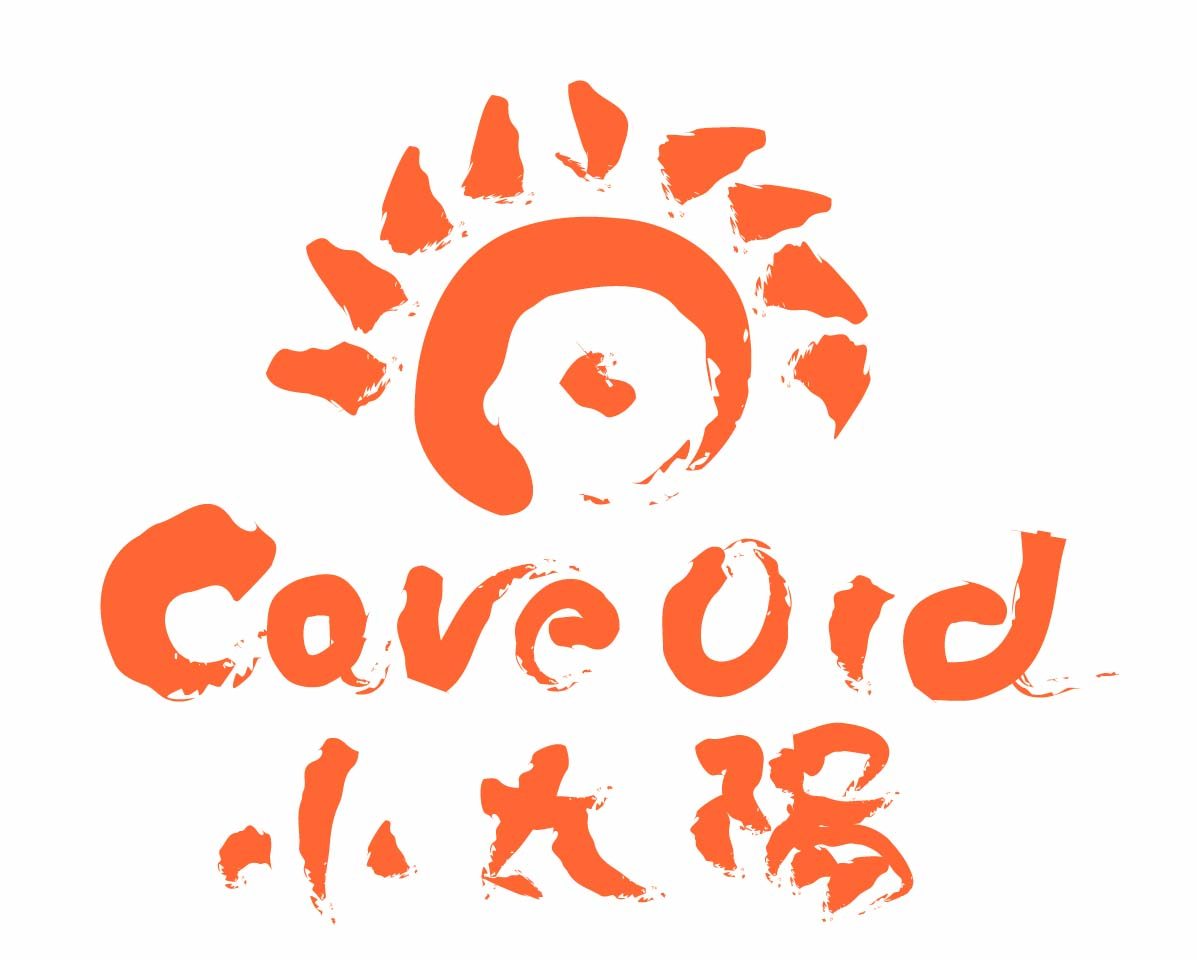 社團法人雲林縣老人長期照護協會附設小太陽老人日間照顧中心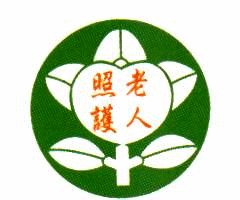 信用卡捐款授權書初心不變 因為有您與我們共同的付出，自89年成立以來讓社區失能、失智及貧困獨居長輩保有生命的尊嚴，讓年老的靈魂，擁有心的歸屬！延續慈心 山區及農村青壯年人口外移工作者多，留在家中獨居、準獨居的長輩越來越多！需要延續灌注愛的力量，期待您的慈心參與，感恩有您！ 獻給失智.失能長輩貧困獨居～永遠的關懷！感謝您的支持，每筆捐助對我們而言都彌足珍貴！敬請勾選下列捐款方式，本表填寫完可透過傳真（05）5374215或E-mail:care.old@msa.hinet.net至本會，並來電（05）5338662洽行政管理處確認。提醒您，請妥善存放捐款收據，方便您申報所得稅之扣抵作業。※如需使用網路報稅(年度綜合所得稅電子化申報)，請於捐款人資料處填寫身份證字號，並同意將您上傳國稅局資料庫。邀請您共同支持有愛與尊嚴的在地化社區照顧服務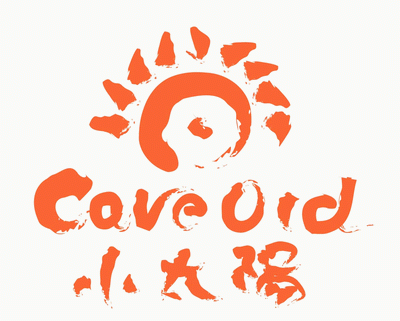 持卡人資料信用卡別：□VISA  □MASTER  □聯合信用卡  □其他_________________信用卡別：□VISA  □MASTER  □聯合信用卡  □其他_________________信用卡別：□VISA  □MASTER  □聯合信用卡  □其他_________________信用卡別：□VISA  □MASTER  □聯合信用卡  □其他_________________信用卡別：□VISA  □MASTER  □聯合信用卡  □其他_________________持卡人資料持卡人姓名：發卡銀行：發卡銀行：發卡銀行：發卡銀行：持卡人資料信用卡號：     -     -     -     信用卡有效期限：(西元)       月        年信用卡有效期限：(西元)       月        年信用卡有效期限：(西元)       月        年信用卡有效期限：(西元)       月        年持卡人資料身份證字號：持卡人簽名：                (請同卡片背面簽名)持卡人簽名：                (請同卡片背面簽名)持卡人簽名：                (請同卡片背面簽名)持卡人簽名：                (請同卡片背面簽名)持卡人資料聯絡電話：電子信箱：電子信箱：電子信箱：電子信箱：持卡人資料通訊地址：通訊地址：通訊地址：通訊地址：通訊地址：捐款明細□單次捐款金額:               元；收據於捐款成功後寄出。□單次捐款金額:               元；收據於捐款成功後寄出。□單次捐款金額:               元；收據於捐款成功後寄出。□單次捐款金額:               元；收據於捐款成功後寄出。□單次捐款金額:               元；收據於捐款成功後寄出。捐款明細□每月捐款金額：              元(每次請款金額)   ※請款日為每月25日(遇假日延後)捐款日期：民國     年     月至      年     月止(若持續捐款不必填到期年月)　□每月捐款金額：              元(每次請款金額)   ※請款日為每月25日(遇假日延後)捐款日期：民國     年     月至      年     月止(若持續捐款不必填到期年月)　□每月捐款金額：              元(每次請款金額)   ※請款日為每月25日(遇假日延後)捐款日期：民國     年     月至      年     月止(若持續捐款不必填到期年月)　□每月捐款金額：              元(每次請款金額)   ※請款日為每月25日(遇假日延後)捐款日期：民國     年     月至      年     月止(若持續捐款不必填到期年月)　□每月捐款金額：              元(每次請款金額)   ※請款日為每月25日(遇假日延後)捐款日期：民國     年     月至      年     月止(若持續捐款不必填到期年月)　捐款明細收據寄發方式：□年度寄發(每年於報稅前收到)  □月寄  □不要收據收據寄發方式：□年度寄發(每年於報稅前收到)  □月寄  □不要收據收據寄發方式：□年度寄發(每年於報稅前收到)  □月寄  □不要收據收據寄發方式：□年度寄發(每年於報稅前收到)  □月寄  □不要收據收據寄發方式：□年度寄發(每年於報稅前收到)  □月寄  □不要收據捐款項目1.貧困戶認養：□老人營養餐食(2000元/月)  □日間照顧  □居家服務2.□小太陽社區居住家園(創設社區多功能服務) 3.□失智症照顧  4.□失智家園5.□社區工作 6.□社區照顧行政費 7.□其他：____________________                             1.貧困戶認養：□老人營養餐食(2000元/月)  □日間照顧  □居家服務2.□小太陽社區居住家園(創設社區多功能服務) 3.□失智症照顧  4.□失智家園5.□社區工作 6.□社區照顧行政費 7.□其他：____________________                             1.貧困戶認養：□老人營養餐食(2000元/月)  □日間照顧  □居家服務2.□小太陽社區居住家園(創設社區多功能服務) 3.□失智症照顧  4.□失智家園5.□社區工作 6.□社區照顧行政費 7.□其他：____________________                             1.貧困戶認養：□老人營養餐食(2000元/月)  □日間照顧  □居家服務2.□小太陽社區居住家園(創設社區多功能服務) 3.□失智症照顧  4.□失智家園5.□社區工作 6.□社區照顧行政費 7.□其他：____________________                             1.貧困戶認養：□老人營養餐食(2000元/月)  □日間照顧  □居家服務2.□小太陽社區居住家園(創設社區多功能服務) 3.□失智症照顧  4.□失智家園5.□社區工作 6.□社區照顧行政費 7.□其他：____________________                             捐款人資料~收據開立名稱姓名：                      (正楷)E-mail：E-mail：E-mail：E-mail：捐款人資料~收據開立名稱聯絡電話：（公）               （宅）               手機：                聯絡電話：（公）               （宅）               手機：                聯絡電話：（公）               （宅）               手機：                聯絡電話：（公）               （宅）               手機：                聯絡電話：（公）               （宅）               手機：                捐款人資料~收據開立名稱地址：□□□-□□地址：□□□-□□地址：□□□-□□地址：□□□-□□地址：□□□-□□捐款人資料~收據開立名稱收據抬頭：收據抬頭：收據抬頭：收據抬頭：收據抬頭：捐款人資料~收據開立名稱身份證字號 / 統編：□同意上傳國稅局資料庫  (提醒您~公司行號無法使用年度綜合所得稅電子化申報)身份證字號 / 統編：□同意上傳國稅局資料庫  (提醒您~公司行號無法使用年度綜合所得稅電子化申報)身份證字號 / 統編：□同意上傳國稅局資料庫  (提醒您~公司行號無法使用年度綜合所得稅電子化申報)身份證字號 / 統編：□同意上傳國稅局資料庫  (提醒您~公司行號無法使用年度綜合所得稅電子化申報)身份證字號 / 統編：□同意上傳國稅局資料庫  (提醒您~公司行號無法使用年度綜合所得稅電子化申報)捐款徵信(將姓名刊登於年度會訊上) ：□要  □不要捐款徵信(將姓名刊登於年度會訊上) ：□要  □不要捐款徵信(將姓名刊登於年度會訊上) ：□要  □不要捐款徵信(將姓名刊登於年度會訊上) ：□要  □不要捐款徵信(將姓名刊登於年度會訊上) ：□要  □不要捐款徵信(將姓名刊登於年度會訊上) ：□要  □不要免費索取：□認知(失智)症照顧錦囊1本 *單筆捐款滿1,000元以上或累計捐款滿2,000以上者，可免費索取認知(失智)症照顧錦囊1本免費索取：□認知(失智)症照顧錦囊1本 *單筆捐款滿1,000元以上或累計捐款滿2,000以上者，可免費索取認知(失智)症照顧錦囊1本免費索取：□認知(失智)症照顧錦囊1本 *單筆捐款滿1,000元以上或累計捐款滿2,000以上者，可免費索取認知(失智)症照顧錦囊1本免費索取：□認知(失智)症照顧錦囊1本 *單筆捐款滿1,000元以上或累計捐款滿2,000以上者，可免費索取認知(失智)症照顧錦囊1本免費索取：□認知(失智)症照顧錦囊1本 *單筆捐款滿1,000元以上或累計捐款滿2,000以上者，可免費索取認知(失智)症照顧錦囊1本免費索取：□認知(失智)症照顧錦囊1本 *單筆捐款滿1,000元以上或累計捐款滿2,000以上者，可免費索取認知(失智)症照顧錦囊1本備註商店代號授權碼